„LUBIMY CZYTAĆ BAJKI I BAŚNIE” c.d.Wysłuchajcie tekstu wiersza A. Bayer: „Bajka”„W zegarze z kurantem śpi stara bajka,kiedy się budzi, chodzi na palcach.Słucha co słychać we wszystkich kątach,sieci pajęczych nigdy nie sprząta.Siada na piecu lub na kominie,nakręca zegar, w którym czas płynie.Z domowym skrzatem chętnie pogadao swoich troskach, bo tak wypada.Tak, tak, moje dzieci, to nie są żarty,Tak opowiada bajka swe bajki.”„Moja ulubiona bajka” – wypowiedzi dzieci- opowiedzcie rodzicom o swojej ulubionej bajce- zapytajcie, jaka była ulubiona bajka waszych rodziców w dzieciństwie„Gimnastyka dni tygodnia” – zabawa ruchowaWykonajcie ćwiczenia z wiersza:„W poniedziałek dwa podskoki.Wtorek lubi kroki w boki.Środa robi dwa kółeczka.No a w czwartek jaskółeczka.W piątek szybko dwa przysiady.A sobota robi duuuże ślady.”„Korona króla” – ćwiczenie grafomotoryczneDzieci rysują po śladzie i kolorują koronę według własnego pomysłu.- W jakich bajkach występował król i królowa? Czy pamiętacie?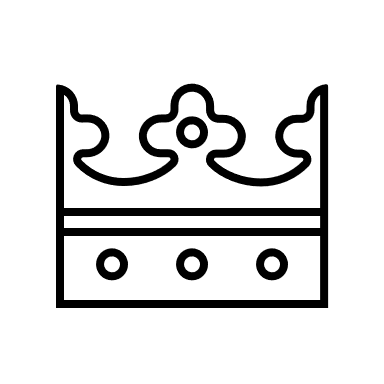 KARTA PRACYNarysuj swoją ulubioną postać z bajki.							UDANEJ ZABAWY!!!